Belmont Community Day Care Center2340 Cambreleng AvenueBronx N.Y. 10458718-584-15762021-2022 Calendar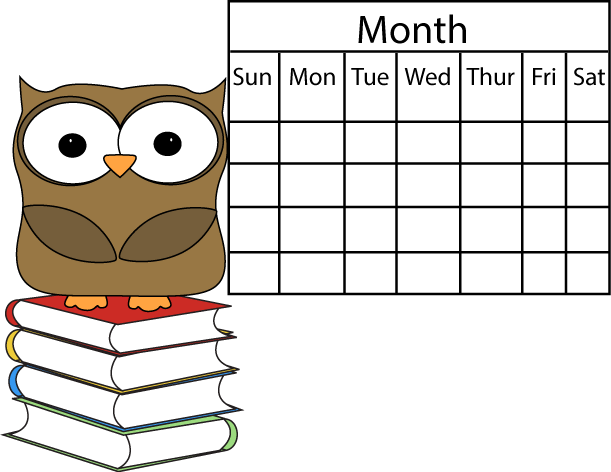 Key:  Extended Day – Families that have completed eligibility Paperwork and were approved for an extension to their school day slot. 	Holiday – Building is closed / All programs Closed Remote Learning Day – No in person services / Sign on to Belmont’s YouTube channel.September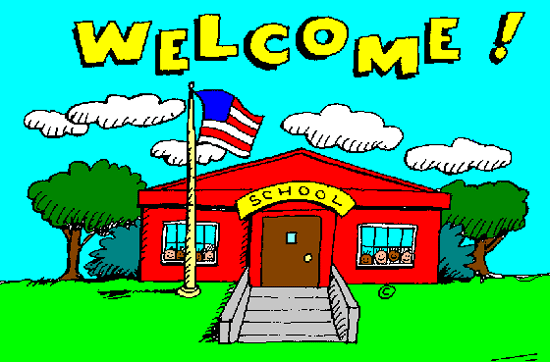                             “International Literacy Month”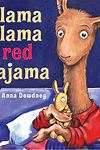 October 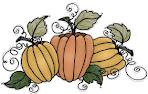 “School Safety Month”    Book of The Month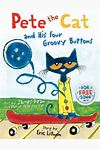 November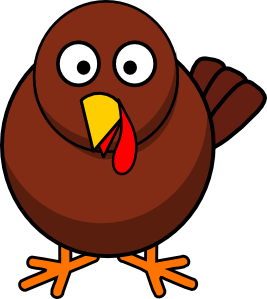 “Good Nutrition Month”Book of the Month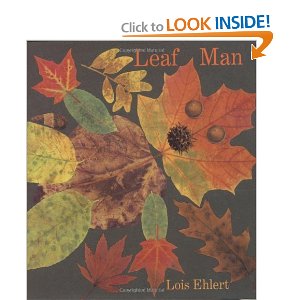 December 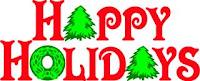 “Write to a Friend Month” Book of The Month 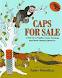                 January 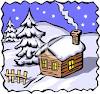 “National Book Month”Book of The Month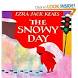 February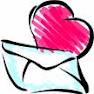 “American Heart Month”  Book of The Month 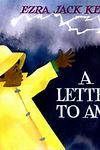 March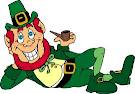 “Music in Our Schools Month”Book of The Month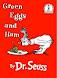 April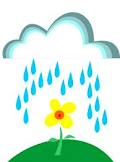 “Month of the Young Child”Book of The Month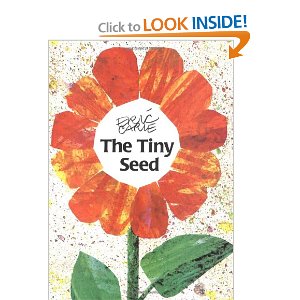 May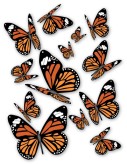 “National Share -a-Story Month” Book of The Month 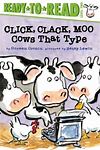 June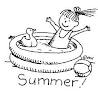 “Great Outdoors Month” Book of The Month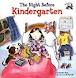 July AugustSunMondayTueWedThuFrSat1Ex. Day opened 2Ex. Day opened3Ex. Day opened456Labor DayBuilding Closed 7StaffDevelopmentEx day opened8StaffDevelopmentEx dayopened9Ex. Day opened10Ex. Day opened1112National Grand-parents Day !13First Day of School Meet and Greet with Families1415   Mexico’sIndependenceYom KippurEx. Day Opened1617DadBringyourchild toSchoolDay!1819202122AutumnBegins2324FarmersMarket ToursBegin!252627Parent Meetings begin.282930SunMonTuesWedThuFriSat1PAC 2Open House10-134 Child Abuse       Meeting      Parents 567891011Columbus DayBuilding Closed121314Virtual Movie NightTBA15161718Apple Cider         Press19Apple Cider         Press20Apple Cider         Press21Apple Cider         Press22Apple Cider Press2324 __31HappyHalloween25Penny HarvestBegins2627Pumpkin Picking 28  Pumpkin     Picking    Read   For the       RecordBy. Kat Zhang Amy Wu and the Patchwork Dragon29Halloween    Parade30SunMonTueWedThuFriSat1Food Drive      Begins Turkey    Raffle2PD DayRemote Learning Day All Programs closed34567Daylight Saving Time 891011Veterans DayBuilding Closed12131415Book Fair  16Book Fair  17Book Fair  18Book Fair  19Fall Checklist2021222324TurkeyFeast25ThanksgivingBuildingClosed26HolidayBuilding Closed2728 HanukkahBegins at Sundown29Toy Drive  Begins30Virtual SafetyTrainingMaria CruzSunMonTueWedThuFriSat1Tree LightingCeremony6:302Muscle Man Mike Show34567Pearl Harbor Day89Daddy and Me Ornament Making 6:301011121314151617   Santa   Comes to  Belmont18192021First Day ofWinter       Solstice222324Christmas EveBuilding Closed2526Kwanzaa   Begins27Winter Recess Building Closed 28Winter Recess Building Closed29Winter Recess Building Closed 30Winter RecessBuilding Closed31Winter RecessBuilding ClosedSunMonTueWedThuFriSatBaby Chick Hatching123Return toSchoolAll456Epiphany 7891011121314Teddy Bear Curriculum151617 Martin Luther King Jr.BuildingClosed18192021222324252627  Flat StanleyGallery  6:3028293031   Lunar New YearCelebrationSunMonTuesWedThuFriSat1Lunar New Year Remote Learning PD DayAll Programs Closed2Ground-Hog’s Day Hair Hog   Parade34Pre-KPajama Day5678910ValentinesDay Dance11121314Happy Valentine’s Day!15161718  Winter   Checklist192021Presidents DayWinter RecessBuilding Closed22Ex. Day ProgramOpened23Ex. Day ProgramOpened24Ex. Day ProgramOpened25Ex. Day ProgramOpened262728SunMonTueWedThuFriSat1Fat Tuesday 2Ash WednesdayDr. SeussBirthday3Muscle Man Mike Show4CrazyHat DayCelebration567 8910111213 Day Light    Savings     Time14Happy St. Patrick’s Day151617Bingo Night 6:30181920  Spring   Equinox212223242526 27282930SunMonTuesWedThuFriSat1   April    Fool’s Day2345678910Palm Sunday1112EggHunt13Egg Hunt14Passover Begins15   Good    FridayRemote Learning DayPD Day161718Ex. Day ProgramOpened19Ex. Day ProgramOpened20Ex. Day ProgramOpened21Ex. Day ProgramOpened22Ex. Day ProgramOpenedEarth Day 2324252627282930SunMonTueWedThuFriSat12Teacher Appreciation WeekEid al-FitrEx. Day Program3Teacher Appreciation Week4Teacher Appreciation Week5Teacher Appreciation WeekCinco de Mayo6Teacher Appreciation Week7  Month   of Young Child  8Mother’s  Day91011 12 131415   1617181920212223 Book Fair  24 Book Fair  25BookFair  26Book Fair  27Book Fair  28293031Picture Day26Picture Day2728   Spring Checklist293031 MemorialDayBuilding ClosedSunMonTueWedThuFriSat12345678910MovingUpCeremony111213Flag Day1415ClassBBQ16ClassBBQ17ClassBBQRoom 1Yankee / Met Day!1819Father’s Day  Summer  SolsticeJuneteenth20Ex Program Open	21ClassBBQ22ClassBBQ23ClassBBQ24ClassBBQ25262711:30 Dismissal28Last Day of School!11:30 Dismissal29Ex Program Open30Ex Program OpenSunMonTueWedThuFriSat1Ex Program Open234Holiday 4th of July5Ex Program Open6Ex Program Open7Ex Program Open8Ex Program Open91011Ex Program Open12Ex Program Open13Ex Program Open14Ex Program Open15Ex Program Open161718Program closed  19Program closed20Program closed21 Program closed22Program closed 232425Program closed26Program Closed27Program closed28Program closed29  Program closed3031SunMonTueWedThuFriSat1Program closed2Program closed3Program closed4Program closed5Program closed678Program closed9Program closed10Program closed11Program closed12Program closed131415Program closed16Program closedClerical17Program closedClerical18Program closedClerical19Program closedClerical202122Ex Program Open23Ex Program Open 24Ex Program Open25Ex Program Open26Ex Program Open272829Ex Program Open30Ex Program Open31Ex Program Open